University of Illinois Springfield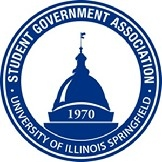 Student Government Association End of the Semester Report Presented by:  Internal Vice President CunninghamIntroductionIn fulfilling my duties as the Internal Vice President of the Student Government Association I have a completed a report that compiles the activities and achievements of our organization’s body throughout the 2019 Fall Semester. The content of this report consists of four sections. The first section will show the voting statistics of the previous two SGA elections as well as the number of people elected to SGA and the number of people currently serving on SGA. The Second section of this report will briefly outline the list of resolutions passed by SGA this academic year. The third section will detail the number of students appointed to various campus wide committees and the reach of SGA through those committees. Finally, the fourth section of this report will discuss different activities that SGA has conducted not previously mentioned. Voting and Member StatisticsWithin the past calendar year, the Student Government Association has facilitated two campus-wide elections. These elections have resulted in the seating of the entirety of the elected SGA and the appointment of non-elected individuals. Voting Statistics: Spring 2019 407 unique votes were cast11 members of SGA were elected Voting Statistics: Fall 2019301 unique votes were cast  8 members of SGA were electedConstitutional Amendment passed with 231 votes SGA currently has 19 members, both elected and appointed, with 2 vacancies Resolutions Since the beginning of Fall 2019 the current SGA has passed 15 Resolutions. The outline of these resolutions, as well as a brief synopsis of the content of each resolution, shall follow.Resolution #001 Downtown Shuttle SGA allocates funds for Shuttle from Campus to Downtown on Saturday Evenings of Fall Semester Serves on average 15 people per weekendResolution #002 SGA Business Card AllocationAllocation of appropriate funds for Member Business Cards Resolution #003 SGA Portrait Photos AllocationAllocation of $200.00 toward the purchasing of new portraits.Resolution #004 Facebook Posts BoostSGA allocate $66 to reach more than 700 students through Facebook posts Resolution #005 UIS United The establishment of an SGA-sponsored anti-racism rally Creation of a Campus Forum Budget Allocation of $150 for the above listed events Resolution #006 West Side Trash Cans SGA will propose a mapping of desired trash can locations on the West Side of CampusStudent Affairs and Department of Residence Life will cover the cost of this requestResolution #007 SGA Transfer Week Social SGA will host a transfer student social once every yearSGA will cover the costs of the event and the transfer student senator will provide details regarding the event Resolution #008 Peoria Campus Meeting SGA will host a special session and “townhall” meeting at the UIS Peoria CenterThe event was proposed to occur on November 22nd 2019Resolution #009 SGA Pullover AllocationSGA would purchase “pullover” sweatshirts for its members from Primo Designs in Springfield The allocation of $483 for this expenditure Resolution #10 SGA Instagram SGA will create and maintain an Instagram social media pageThe President, or whoever else delegated, will operate this pageResolution #11 UIS Blue Crew UIS Blue Crew be reestablished SGA appoint Senator Nolan Flaherty as SGA representative on Blue Crew Resolution #12 Support for NPR Responsible Employee ExemptionSGA supports the narrow exemption to the responsible employee clause of the Title IX policy for certain journalists employed by the University SGA considers this the best means to increase awareness regarding sexual misconduct on campusResolution #13 S.O.F.A. T-Shirt AllocationSGA allocate $170 for the purchasing of S.O.F.A. themed t-shirts. Resolution #14 Shelter in Place DrillSGA will coordinate with leaders on campus Student Leaders will strive to follow shelter in place procedures Resolution #15 Mention of Peoria Campus in BylawsSGA will amend Bylaws to mention Peoria Campus SGA will host regular business meeting at Peoria Center each yearActivity regarding Campus Wide Committees The Student Government Association is vested with the power of appointing student members to various campus wide committees to fulfill the requirements involving student participation. We have also appointed the entirety of memberships to SGA-sanctioned committees. Campus Senate SGA has 5 Permeant Members and 3 Alternative MembersCampus Senate Committees SGA has appointed student members to the 12 various committees requiring student membersSome of these committees, such as Student Discipline, requires more than 1 studentThis is a fulfillment of all committees that require student members SGA –Sanctioned Committees Internal Affairs Committee 7 Members External Relations and Marketing 9 Members Executive Committee 6 Members Constitution and Rules Committee 5 Members *Committee Memberships do not include the multiplicity of Task Forces and informal committees that SGA members are currently serving on to improve the lives of students. SGA members have served on Housing Councils, tuition and fees committees, and established committees to solve special issues on campus such as “boredom”. The work that students perform on such committees should be recognized and appreciated but cannot easily be measured quantitatively. Other Important InformationSocial Media Activity FacebookReestablished May 2019856 Followers807 “Likes”Over 45 unique posts Original Content Support for Campus OrganizationsKey Posts Advertisement for UIS United 3.4K ReachUIS SGA “Live”3.5K Reach Posts have reached over 2,000 people in last month Instagram Established November 20198 Unique Posts 78 Followers Activities in ProgressLobby Day A Greater Presence for SGA Star Supply ShopImprovements to be made SGA’s Continued Role with the ProgramSGA Election Week Creation of a Week of Activities Increase Student Awareness Increase Voter ParticipationConclusionThis report is a testament of all the work completed by each member of the Student Government Association of UIS. I hope this report encourages all of us to work to our fullest potential in the Spring of 2020. Best Regards, Internal Vice President Andrew Cunningham 